ДО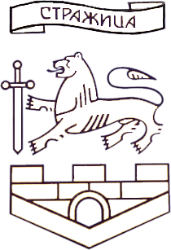 КМЕТА НАОБЩИНА СТРАЖИЦАЗ А Я В Л Е Н И Еза заверка на документи по местни данъци и такси за чужбина(Уникален идентификатор на административната услуга - 2126)От ........................................................................................................................................... ,(посочете трите имена на физическото лице или наименованието на юридическото лице)ЕГН/ЕИК ............................................................, постоянен/настоящ адрес или адрес науправление на юридическото лице: гр./с. ........................................, община .................,област ............................................, ул. (ж.к.) .....................................................................,тел.: ............................., електронна поща ..................................Юридическото лице се представлява от .............................................................................................................................................................................................................................(трите имена на представителя/пълномощника и ЕГН)№/дата на пълномощното ....................................................................................................Заявявам желанието си да ми бъде направена заверка на следните документи по местни данъци и такси за чужбина:.......................................................................................................................................................................................................................................................................................................................................................................................................................................................................................................................................Прилагам следните документи:............................................................................................................................................................................................................................................................................................................................................................................................................................................................................................................................................................................................................................Желая издаденият индивидуален административен акт да бъде получен: лично или с нотариално заверено пълномощно или друг документ (например съдебно разпореждане) на гише от звеното за административно обслужване – ЦАО.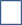  чрез лицензиран пощенски оператор на адрес: .....................................................................................................................................................................................................,като декларирам, че пощенските разходи са за моя сметка, платими при получаването на акта за вътрешни пощенски пратки, и съм съгласен документите да бъдат пренасяни от оператора за служебни цели. Индивидуалният административен акт да бъде изпратен:• като вътрешна препоръчана пощенска пратка;• като вътрешна куриерска пратка;• като международна препоръчана пощенска пратка.Дата: .......................                                                                   Заявител: .............................                                                                                                                             (подпис)